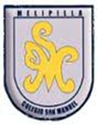 Colegio San ManuelAsignatura: Religión		   Profesor: Caren Díaz S	    Curso: 1° año básico    Fecha de entrega: Hasta el 10 de julio 2020GUIA N°7 DE APOYO AL HOGAR* Pegar trabajos en el cuaderno de religión y enviar fotografía de la actividad que se solicita al siguiente correo: caren_of@hotmail.comUnidad 2: “Dios está aquí”. Objetivo de Aprendizaje: Comprenden que el amor a Dios debe ser practicado con el amor al prójimo.Desarrollo:  1.- Ven atentamente el video: Cuento “El envidioso”.2.- Comentan en familia sobre la moraleja de la historia.3.- Pintar un niño o niña, pintar las letras, con la ayuda de un adulto leer las acciones del Buen Trato y explicar cada significado; luego armar el niño o niña, con las letras del Buen trato.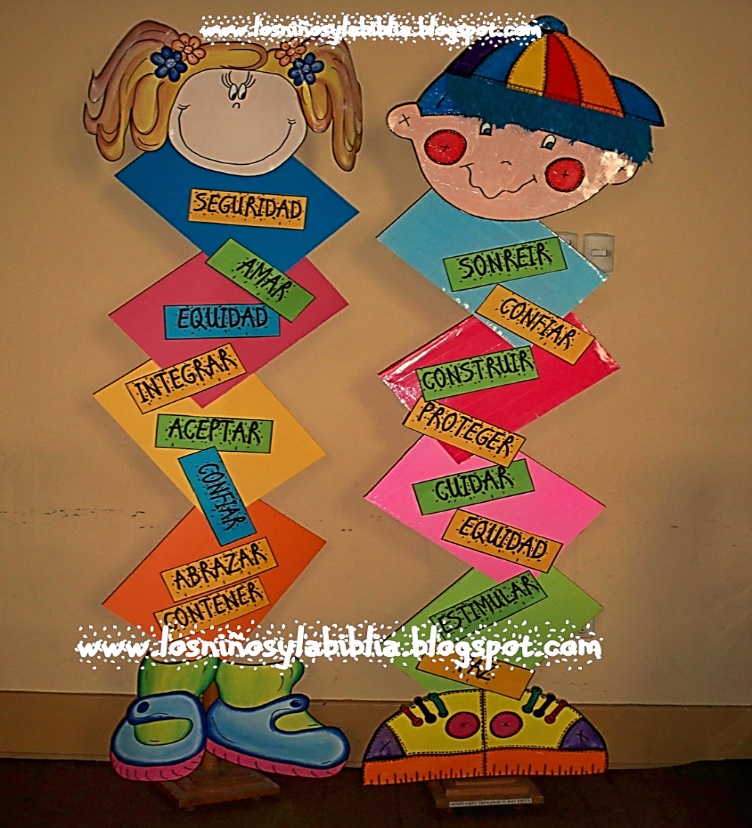 Ejemplo:*Enviar fotografía de esta actividad, detallar nombre y curso.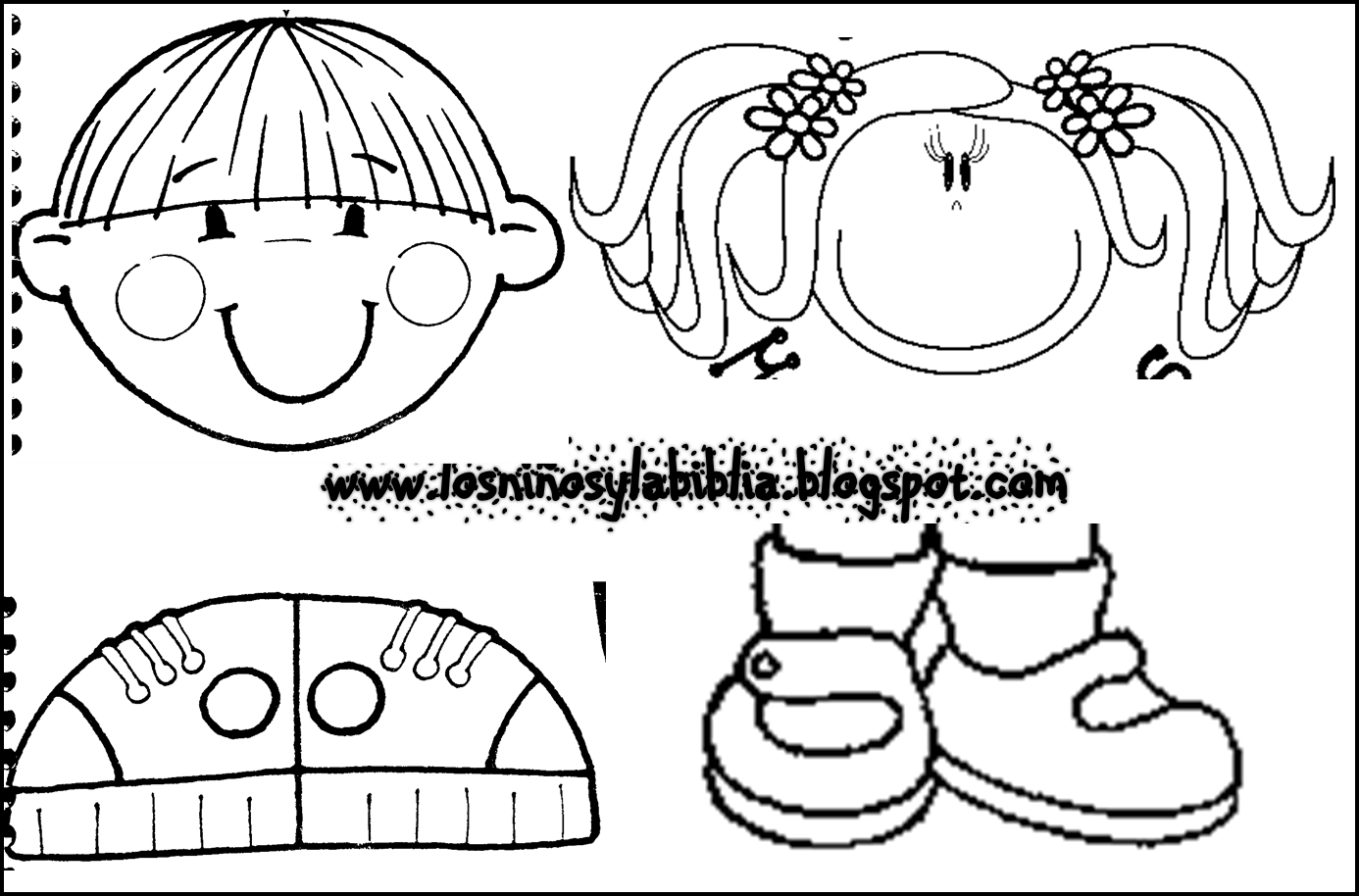 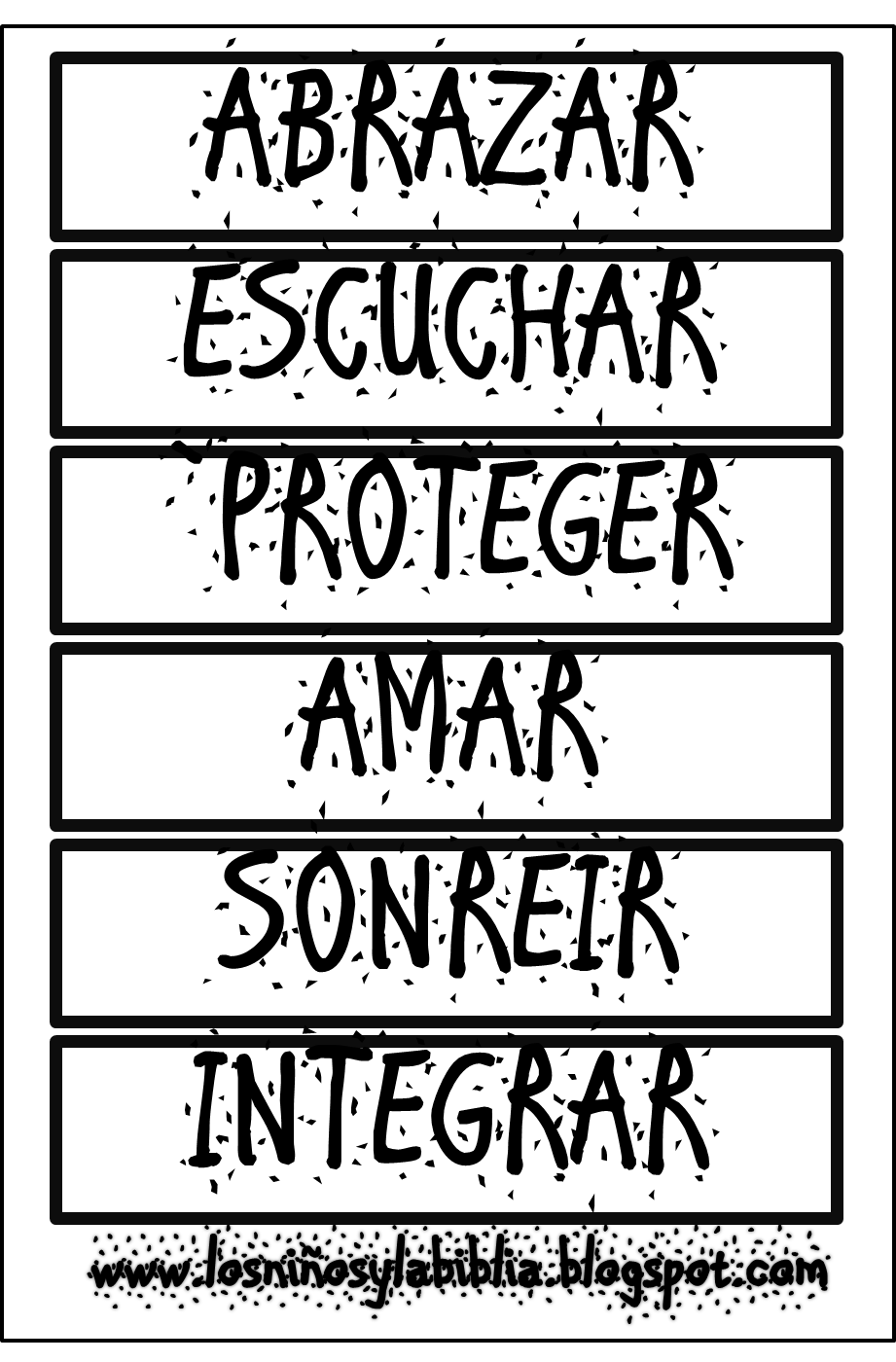 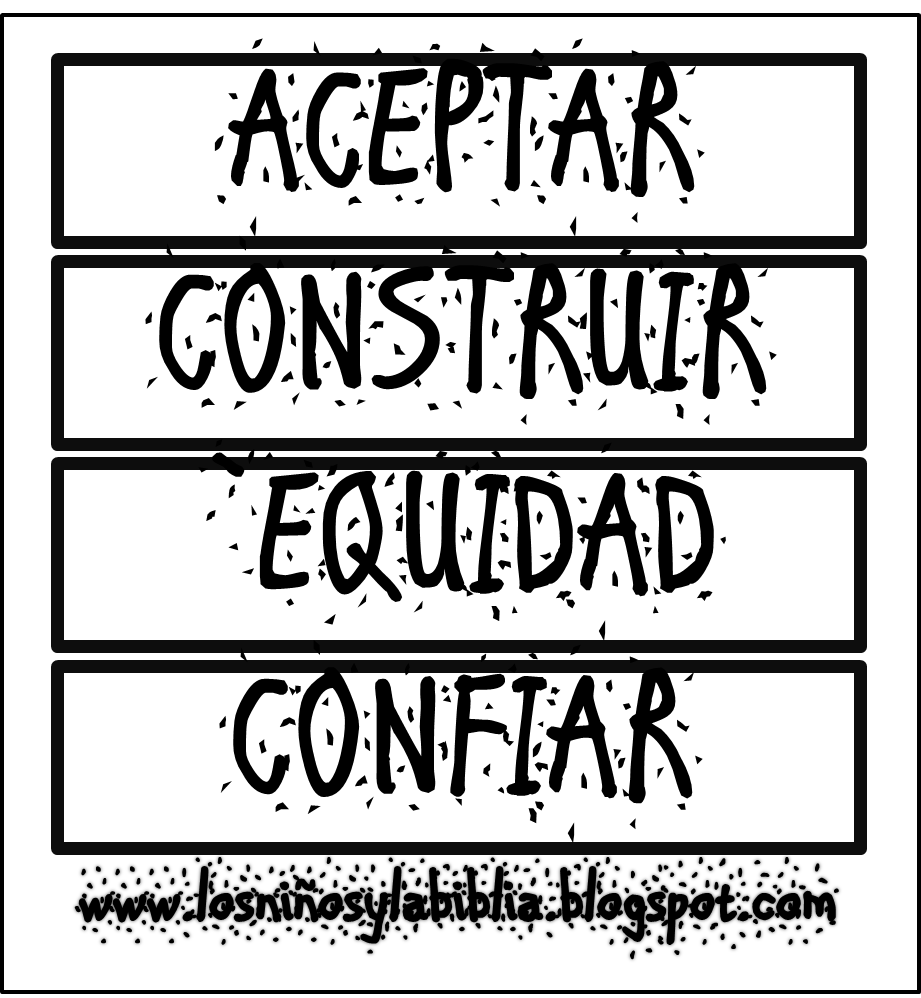 